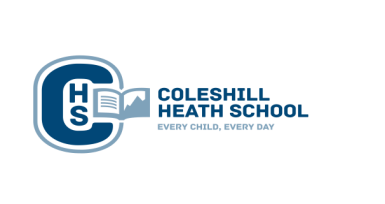 2021 – 2022 OUTCOMESCaroline BuddAttainment Summary – Statutory Outcomes EYFS % reaching Good level of Development (GLD)Good Level of Development (GLD) is 59%.The percentage of PP children achieving a GLD is in line with non-PP 74% of children without a significant SEND achieved a GLDPhonics % meeting expected standardThe percentage meeting the standard at the end of year 1 in phonics is 84%.  This is a slight decrease of 3% from 2019. The percentage of PP children meeting the standard for phonics has increased by 7% since 2017.We expect to be in line with national figures.  Key stage 1 % Expected StandardsKey stage 1 % Greater DepthAttainment in Reading, Writing and Maths has decreased this year.National Results for Disadvantaged at KS1 in 2022 are yet to be released.Multiplication Check – Year 4Multiplication Check 69% of pupils gained 16 or above out of 25.Key stage 2 % Expected StandardsKey stage 2% Greater Depth/High ScoreAttainment in Reading has increased by 8% from 2019 to 2022.Attainment in RWM is above the National standard of 59%.Attainment in Reading was above National for Disadvantaged at KS2 (National 62%, CHS 77%, National Overall 77%)Attainment in Writing was above National for Disadvantaged at KS2 (National 55%, CHS 67%, National Overall 70%)Attainment in Maths was above National for Disadvantaged at KS2 (National 56%, CHS 72%, National Overall 75%)Attainment in RWM (combined) was above National for Disadvantaged at KS2 (National 43%, CHS 56%, National Overall 59%)KS2 ProgressProgress is in line for Reading and Writing and Sig + for Maths.The Average Scaled Score for Reading at Coleshill Heath School has risen by an average of 1 point since 2019 and the gap remains consistent with National data.The Average Scaled Score for Maths at Coleshill Heath School remains in line with National data.20162017201820192022School63%66%70%71%59%National69%71%71%71%TBC20162017201820192022School77%79%84%86%84%National79%81%82%82%TBC2016201620172017201820182019201920222022SchoolNationalSchoolNationalSchoolNationalSchoolNationalSchoolNationalReading76%74%67%76%72%75%76%75%63%TBCWriting64%66%51%68%67%70%72%69%63%TBCMaths75%73%67%75%74%76%78%76%68%TBCRWM60%60%55%64%62%65%67%82%54%TBC2016201620172017201820182019201920222022SchoolNationalSchoolNationalSchoolNationalSchoolNationalSchoolNationalReading16%24%8%25%13%26%19%24%10%TBCWriting13%13%1%16%11%16%13%15%5%TBCMaths20%18%4%20%13%22%18%22%7%TBCRWM9%9%0%11%7%12%8%11%2%TBCScore 2022Sample data (1800 pupils)16+69% (41/59)80%18+64% (38 /59)20+44% (26/59)75% of pupils gained 20 or above out of 2524+19% (11/59)75% of pupils gained 20 or above out of 2525 12% (7/59)75% of pupils gained 20 or above out of 252016201620172017201820182019201920222022SchoolNationalSchoolNationalSchoolNationalSchoolNationalSchoolNationalReading27%66%50%71%59%75%71%73%79%74%Writing67%75%61%76%74%78%76%78%70%69%Maths31%70%48%75%64%76%78%79%76%71%RWM18%54%38%61%52%64%65%65%63%59%SPAG40%73%50%77%64%78%79%78%72%72%2016201620172017201820182019201920222022SchoolNationalSchoolNationalSchoolNationalSchoolNationalSchoolNationalReading2%19%7%19%15%28%16%27%18%28%Writing7%15%13%15%14%20%14%20%7%13%Maths2%17%16%17%11%24%29%27%18%22%RWM0%5%0%9%5%10%8%11%5%7%KS22016 Progress2016 Progress2017 Progress2017 Progress2018 Progress2018 Progress2019 Progress2019 Progress2022 Progress2022 ProgressProgressScoreSignificanceScoreSignificanceScoreSignificanceScoreSignificanceScoreSignificanceReading-5.98Sig below-2.2Sig below-0.6In Line+.1.12In Line+0.76In lineWriting+0.71In Line-1.7Sig below+2.4Sig ++1.59In Line+1.33In lineMaths-5.74Sig Below-1.8Sig below+0.9In Line+2.5Sig ++1.77Sig +